Al Direttore del Dipartimento di _________________________________dell’Università degli Studi di Roma TreOggetto: Rinuncia al contratto per attività d’insegnamentoIl/la sottoscritto/a _________________________________________________________________nato/a a _______________ il __________residente in ____________________________________ Via ________________________________________________________ n. _______ C.A.P._____codice fiscale________________________________ dichiara quanto segue:di rinunciare dal giorno __________________ per motivi personali al contratto d’insegnamento affidato dal Dipartimento e, quindi, di non poter completare l’attività lavorativa stabilita dal contratto.Si allega alla presente copia del documento di riconoscimento.Roma,_____________________________        ( Firma)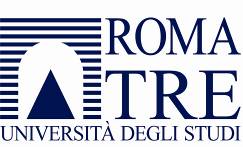                    Area del PersonaleArea riservata agli Uffici Amministrativi del Dipartimento di ________________________________Il Direttore del Dipartimento, con prot. n._________ del ___________________  prende atto della  rinuncia al contratto d’insegnamento per l’attività d’insegnamento assegnata con delibera del Consiglio di Dipartimento del ________________________.